Formulario para la notificación de pasaporte de una sucursal y la notificación de la modificación de los datos de una en virtud del artículo 35 (2) de la Directiva de Mercados de Instrumentos Financieros (2014/65/UE) (MIFID)   (Artículos 12 y 17 del Reglamento de Ejecución de la Comisión  (UE 2017/2382) 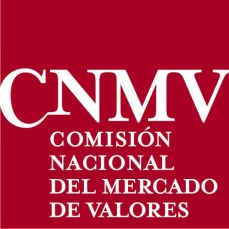 Número de referencia:………………...Fecha: ………………………………Parte 1- Información de contactoParte 2- Programa de ActividadesServicios y actividades de inversión y servicios auxiliares que se prevé que preste la sucursal(*)Plan empresarial y estructura organizativa de la sucursalTipo de notificación:Notificación de pasaporte de una sucursalTipo de notificación:Notificación de modificación de los datos relativos a una sucursalEstado miembro en el que la empresa de servicios de inversión piensa establecer una sucursal :Nombre de la empresa de servicios de inversión:Dirección de la empresa de servicios de inversión:Teléfono en la empresa de servicios de inversión:Correo electrónico en la empresa de servicios de inversión:Nombre de la persona de contacto en la empresa de servicios de inversión:Nombre de la sucursal:Dirección de la sucursal:Teléfono de la sucursal:Correo electrónico de la sucursal:Nombre de los directivos responsables de la sucursal:Estado miembro de origen:Situación de la autorización:Autorizada por [autoridad competente del estado miembro de origen]Autorizada por [autoridad competente del estado miembro de origen]Fecha de autorización:Servicios y actividades de inversiónServicios y actividades de inversiónServicios y actividades de inversiónServicios y actividades de inversiónServicios y actividades de inversiónServicios y actividades de inversiónServicios y actividades de inversiónServicios y actividades de inversiónServicios y actividades de inversiónServicios y actividades de inversiónServicios auxiliares Servicios auxiliares Servicios auxiliares Servicios auxiliares Servicios auxiliares Servicios auxiliares Servicios auxiliares A1A2A3A4A5A6A7A8A9B1B2B3B4B5B6B7Instrumentos FinancierosC1Instrumentos FinancierosC2Instrumentos FinancierosC3Instrumentos FinancierosC4Instrumentos FinancierosC5Instrumentos FinancierosC6Instrumentos FinancierosC7Instrumentos FinancierosC8Instrumentos FinancierosC9Instrumentos FinancierosC10Instrumentos FinancierosC11(*)Márquese con una (x) las casillas que proceda(*)Márquese con una (x) las casillas que proceda(*)Márquese con una (x) las casillas que proceda(*)Márquese con una (x) las casillas que proceda(*)Márquese con una (x) las casillas que proceda(*)Márquese con una (x) las casillas que proceda(*)Márquese con una (x) las casillas que proceda(*)Márquese con una (x) las casillas que proceda(*)Márquese con una (x) las casillas que proceda(*)Márquese con una (x) las casillas que proceda(*)Márquese con una (x) las casillas que proceda(*)Márquese con una (x) las casillas que proceda(*)Márquese con una (x) las casillas que proceda(*)Márquese con una (x) las casillas que proceda(*)Márquese con una (x) las casillas que proceda(*)Márquese con una (x) las casillas que proceda(*)Márquese con una (x) las casillas que proceda(*)Márquese con una (x) las casillas que procedaPlan empresarial: ¿Cómo contribuirá la sucursal  a la estrategia de la empresa o el grupo?Descríbanse cuáles serán las funciones principales de la sucursalDescríbanse los principales objetivos de la sucursalEstrategia comercial:Descríbanse los tipos de clientes/contrapartes con los que tratará la sucursalDescríbase como obtendrá la empresa estos clientes y cómo tratará con ellosEstructura organizativa:Descríbase brevemente cómo encaja la sucursal en la estructura corporativa de la empresa o el grupo (esta descripción puede resultar más fácil si se adjunta un organigrama) Expóngase la estructura organizativa de la sucursal, mostrando jerárquicamente las relaciones funcionales y legalesIndíquese quién será el responsable de las operaciones cotidianas de la sucursal. Descríbanse detalladamente la experiencia profesional de los directivos responsables de la gestión de la sucursal (adjuntar curriculum) Indíquese quién será el responsable de las funciones de control interno de la sucursalIndíquese quién será el responsable de tramitar las reclamaciones relacionadas con la sucursalIndíquese cómo informa la sucursal a la sede centraldescríbanse detalladamente los acuerdos de externalización fundamentalesSistemas y controles:Resúmanse de manera concisa los mecanismos adoptados para:Salvaguardar el dinero y los activos de los clientes (cuando proceda)Cumplir las normas de conducta  y otras obligaciones cuyo control es competencia de la autoridad competente del estado miembro de acogida conforme el artículo  35 (8) y llevar registros de conformidad con el artículo  16 (6)Hacer cumplir el código de conducta del personal, incluidos controles sobre las operaciones por cuenta propiaPrevenir el blanqueo de capitales Garantizar el seguimiento y control de los acuerdos de externalización fundamentales (cuando proceda) El nombre, la Dirección y los datos de contacto del Sistema de indemnización acreditado al que esté afiliada la empresa de servicios de inversiónPrevisiones financieras Adjuntar una previsión tanto de la cuenta de pérdidas y ganancias como de los flujos de tesorería por un periodo inicial de treinta y seis meses(*) La empresa de servicios de inversión podrá presentar una notificación de pasaporte independiente para cada agente vinculado que la sucursal se proponga utilizar 